Об утверждении постановления «Об обеспечении доступа к информации о деятельности администрации муниципального района Пестравский Самарской области»В связи с произошедшими кадровыми изменениями, а также в целях приведения муниципального нормативного правового акта муниципального района Пестравский в соответствие с Федеральным законом от 09.02.2009г. №8-ФЗ "Об обеспечении доступа к информации о деятельности государственных органов и органов местного самоуправления", руководствуясь ст. 41, 43 Устава муниципального района Пестравский Самарской области, администрация Пестравского района ПОСТАНОВЛЯЕТ:Утвердить прилагаемый перечень информации, подлежащей размещению на официальном сайте администрации муниципального района Пестравский Самарской области (Приложение 1).Утвердить перечень лиц, ответственных за предоставление информации, размещаемой на официальном Интернет - сайте администрации муниципального района Пестравский Самарской области в отдел информатизации с месячной периодичностью не позднее 10-го числа месяца, следующего за прошедшим месяцем (Приложение 2).Возложить обязанности, связанные с обеспечением доступа пользователей сетей Интернет к информации о деятельности администрации муниципального района Пестравский Самарской области, на начальника отдела информатизации администрации муниципального района Пестравский (Мясоедов Р.О.).Возложить обязанности, связанные с обеспечением размещения в сети Интернет информации о деятельности администрации муниципального района Пестравский Самарской области, на начальника отдела информатизации администрации муниципального района Пестравский (Мясоедов Р.О.).Возложить обязанности, связанные с обеспечением публикации информации о деятельности администрации муниципального района Пестравский Самарской области в средствах массовой информации, на пресс-секретаря Главы муниципального района Пестравский Самарской области (Соколов К.А.).Признать утратившим силу постановление Главы муниципального района Пестравский Самарской области от 28.04.2011 №344 "Об обеспечении доступа к информации о деятельности администрации муниципального района Пестравский", постановление Главы муниципального района Пестравский Самарской области от 08.07.2014 №623 "Об обеспечении доступа к информации о деятельности администрации муниципального района Пестравский".Опубликовать настоящее постановление в районной газете «Степь» и разместить на официальном Интернет – сайте муниципального района Пестравский.Контроль за выполнением данного постановления возложить на Заместителя Главы муниципального района Пестравский Самарской области по вопросам общественной безопасности, правопорядка и противодействия коррупции (Семдянов В.А.).И.о. Главы муниципального района Пестравский                                                                                   Шаталов В.В.Пугачёва О.К.8(846 74)2 18 74                                                                     Приложение № 1                                                                     к постановлению                                                                   администрации                                                                                                                              муниципального района                                                              Пестравский                                                                                   от __________ № ______Перечень информации, подлежащей размещению на официальном сайте администрации муниципального района Пестравский Самарской области1. Общая информация об органе местного самоуправления, в том числе:а) наименование и структура органа местного самоуправления, почтовый адрес, адрес электронной почты (при наличии), номера телефонов справочных служб органа местного самоуправления;б) сведения о полномочиях органа местного самоуправления, задачах и функциях структурных подразделений, а также перечень законов и иных нормативных правовых актов, определяющих эти полномочия, задачи и функции;в) перечень подведомственных организаций, сведения об их задачах и функциях, а также почтовые адреса, адреса электронной почты, номера телефонов справочных служб подведомственных организаций;г)сведения о руководителях органов местного самоуправления и его структурных подразделений, руководителях подведомственных организаций (фамилии, имена, отчества, а также при согласии указанных лиц иные сведения о них);д)перечни информационных систем, банков данных, реестров, регистров, находящихся в ведении органа местного самоуправления, подведомственных организаций;е) сведения о средствах массовой информации, учрежденных органом местного самоуправления (при наличии);2. Информация о нормотворческой деятельности органа местного самоуправления, в том числе:а)нормативные правовые акты, изданные органом местного самоуправления, муниципальные правовые акты, изданные органом местного самоуправления, включая сведения о внесении в них изменений, признании их утратившими силу, признании их судом недействующими, а также сведения о государственной регистрации нормативных правовых актов, муниципальных правовых актов в случаях, установленных законодательством Российской Федерации;б) тексты проектов законодательных и иных нормативных правовых актов, внесенных в Государственную Думу Федерального Собрания Российской Федерации, законодательные (представительные) органы государственной власти субъектов Российской Федерации, тексты проектов муниципальных правовых актов, внесенных в представительные органы муниципальных образований;в) информацию о закупках товаров, работ, услуг для обеспечения  муниципальных нужд в соответствии с законодательством Российской Федерации о контрактной системе в сфере закупок товаров, работ, услуг для обеспечения муниципальных нужд;г)административные регламенты, стандарты государственных и муниципальных услуг;д) установленные формы обращений, заявлений и иных документов, принимаемых органом местного самоуправления к рассмотрению в соответствии с законами и иными нормативными правовыми актами, муниципальными правовыми актами;е) порядок обжалования нормативных правовых актов и иных решений, принятых органами местного самоуправления, муниципальных правовых актов;3. Информация об участии органа местного самоуправления в целевых и иных программах, международном сотрудничестве, включая официальные тексты соответствующих международных договоров Российской Федерации, а также о мероприятиях, проводимых органом местного самоуправления, в том числе сведения об официальных визитах и о рабочих поездках руководителей и официальных делегаций органа местного самоуправления;4. Информация о состоянии защиты населения и территорий от чрезвычайных ситуаций и принятых мерах по обеспечению их безопасности, о прогнозируемых и возникших чрезвычайных ситуациях, о приемах и способах защиты населения от них, а также иную информацию, подлежащую доведению органом местного самоуправления до сведения граждан и организаций в соответствии с федеральными законами, законами субъектов Российской Федерации;5. Информация о результатах проверок, проведенных органом местного самоуправления, подведомственными организациями в пределах их полномочий, а также о результатах проверок, проведенных в органе местного самоуправления, подведомственных организациях;6. Тексты официальных выступлений и заявлений руководителей и заместителей руководителей органа местного самоуправления;7) статистическую информацию о деятельности органа местного самоуправления, в том числе:а) статистические данные и показатели, характеризующие состояние и динамику развития экономической, социальной и иных сфер жизнедеятельности, регулирование которых отнесено к полномочиям органа местного самоуправления;б) сведения об использовании органом местного самоуправления, подведомственными организациями выделяемых бюджетных средств;в) сведения о предоставленных организациям и индивидуальным предпринимателям льготах, отсрочках, рассрочках, о списании задолженности по платежам в бюджеты бюджетной системы Российской Федерации;8) информацию о кадровом обеспечении органа местного самоуправления, в том числе:а) порядок поступления граждан на государственную службу, муниципальную службу;б) сведения о вакантных должностях, имеющихся в органах местного самоуправления;в) квалификационные требования к кандидатам на замещение вакантных должностей муниципальной службы;г) условия и результаты конкурсов на замещение вакантных должностей муниципальной службы;д) номера телефонов, по которым можно получить информацию по вопросу замещения вакантных должностей в органе местного самоуправления;е) перечень образовательных учреждений, подведомственных органу местного самоуправления (при наличии), с указанием почтовых адресов образовательных учреждений, а также номеров телефонов, по которым можно получить информацию справочного характера об этих образовательных учреждениях;9) информацию о работе органа местного самоуправления с обращениями граждан (физических лиц), организаций (юридических лиц), общественных объединений, государственных органов, органов местного самоуправления, в том числе:а) порядок и время приема граждан (физических лиц), в том числе представителей организаций (юридических лиц), органов местного самоуправления, порядок рассмотрения их обращений с указанием актов, регулирующих эту деятельность;б) фамилию, имя и отчество руководителя подразделения или иного должностного лица, к полномочиям которых отнесены организация приема лиц, указанных в подпункте "а" настоящего пункта, обеспечение рассмотрения их обращений, а также номер телефона, по которому можно получить информацию справочного характера;в) обзоры обращений лиц, указанных в подпункте "а" настоящего пункта, а также обобщенную информацию о результатах рассмотрения этих обращений и принятых мерах.                                                                                   Приложение № 2                                                                                   к постановлению                                                                                    администрации                                                                                                                                муниципального района                                                                                    Пестравский                                                                                   от __________ № ______Перечень лиц, ответственных за предоставление информации, размещаемой на официальном сайте администрации муниципального района Пестравский.Согласно перечню информации, подлежащей размещению на официальном сайте администрации муниципального района Пестравский Самарской области указанного в приложении № 1 к настоящему постановлению общая информация об органе местного самоуправления:пункты а), в) - руководитель аппарата администрации муниципального района Пестравский;пункты б), г) – начальник отдела архитектуры и градостроительства администрации муниципального района Пестравский, начальник отдела «ОКС и ЖКХ» администрации муниципального района Пестравский, начальник ЧО и ЧС администрации муниципального района Пестравский,  начальник МКУ «ОПУМИЗР» администрации муниципального района Пестравский, начальник архивного отдела, начальник отдела экономического развития, директор МБУ «ДМО» муниципального района Пестравский, директор МБУ «МКДЦ» администрации муниципального района Пестравский,  директор МБУК «ПМБ», директор МБУДО «ДМШ» муниципального района Пестравский, главный специалист по защите прав потребителей отдела экономического развития администрации муниципального района Пестравский, главный специалист отдела экономического развития администрации муниципального района Пестравский, ведущий специалист отдела экономического развития администрации муниципального района Пестравский;пункт д) – начальник отдела МКУ «ОПУМИЗР», МКУ отдел опеки, попечительства и демографии муниципального района Пестравский;Информация о нормотворческой деятельности органа местного самоуправления, в том числе:пункты а), б), г), е) - начальник юридического отдела администрации муниципального района Пестравский;пункт в) – главный специалист отдела экономического развития администрации муниципального района Пестравский;пункт д) – начальник отдела архитектуры и градостроительства администрации муниципального района Пестравский, начальник ГО и ЧС администрации муниципального района Пестравский, начальник отдела «ОКС и ЖКХ» администрации муниципального района Пестравский,   начальник МКУ «ОПУМИЗР» администрации муниципального района Пестравский, начальник архивного отдела, начальник отдела экономического развития, директор МБУ «ДМО» муниципального района Пестравский, директор МБУК «ПМБ», директор МБУДО «ДМШ» муниципального района Пестравский, директор МБУ «МКДЦ» администрации муниципального района Пестравский, главный специалист по защите прав потребителей отдела экономического развития администрации муниципального района Пестравский, главный специалист отдела экономического развития администрации муниципального района Пестравский, ведущий специалист отдела экономического развития администрации муниципального района Пестравский;Информация об участии органа местного самоуправления в целевых и иных программах – МКУ «Управление культуры, молодежной политики, физической культуры и спорта администрации муниципального района Пестравский», МКУ «Отдел капитального строительства и жилищно-коммунального хозяйства администрации муниципального района Пестравский», отдел экономического развития, МКУ «Управление сельского хозяйства администрации муниципального района»Мероприятия, проводимые органами местного самоуправления, в том числе сведения об официальных визитах и о рабочих поездках руководителей и официальных делегаций органа местного самоуправления – руководитель аппарата администрации муниципального района Пестравский. Информация о состоянии защиты населения и территорий от чрезвычайных ситуаций и принятых мерах по обеспечению их безопасности, о прогнозируемых и возникших чрезвычайных ситуациях, о приемах и способах защиты населения от них, а также иную информацию, подлежащую доведению органом местного самоуправления до сведения граждан и организаций в соответствии с федеральными законами, законами субъектов Российской Федерации – начальник ГО и ЧС администрации муниципального района Пестравский;Информация о результатах проверок, проведенных органом местного самоуправления, подведомственными организациями в пределах их полномочий, а также о результатах проверок, проведенных в органе местного самоуправления, подведомственных организациях – ведущий специалист по охране окружающей среды администрации муниципального района Пестравский, Ведущий специалист по муниципальному жилищному контролю администрации муниципального района Пестравский, ведущий специалист по муниципальному контролю за использованием земель;Тексты официальных выступлений и заявлений руководителей и заместителей руководителей органа местного самоуправления - пресс-секретарь Главы муниципального района Пестравский;Статистическая информация о деятельности органа местного самоуправления, в том числе:пункт а) – главный специалист по защите прав потребителей отдела экономического развития администрации муниципального района Пестравский;пункт б), в) – руководитель финансового управления администрации муниципального района Пестравский;Информация о кадровом обеспечении органа местного самоуправления – руководитель аппарата администрации муниципального района Пестравский;9. Информация о работе органа местного самоуправления с обращениями граждан (физических лиц), организаций (юридических лиц), общественных объединений:пункт а), б), в) – специалист по информационной обработке и учету обращений граждан и организаций администрации муниципального Пестравский;10. Информация об экологии и природопользовании - ведущий специалист по охране окружающей среды администрации муниципального района;11. Информация об охране труда  -  главный специалист по охране труда и технике безопасности администрации муниципального района Пестравский.Об утверждении постановления «Об обеспечении доступа к информации о деятельности администрации муниципального района Пестравский Самарской области»В связи с произошедшими кадровыми изменениями, а также в целях приведения муниципального нормативного правового акта муниципального района Пестравский в соответствие с Федеральным законом от 09.02.2009г. №8-ФЗ "Об обеспечении доступа к информации о деятельности государственных органов и органов местного самоуправления", руководствуясь ст. 41, 43 Устава муниципального района Пестравский Самарской области, администрация Пестравского района ПОСТАНОВЛЯЕТ:1.Утвердить прилагаемый перечень информации, подлежащей размещению на официальном сайте администрации муниципального района Пестравский Самарской области (Приложение 1).2.Утвердить перечень лиц, ответственных за предоставление информации, размещаемой на официальном Интернет - сайте администрации муниципального района Пестравский Самарской области в отдел информатизации с месячной периодичностью не позднее 10-го числа месяца, следующего за прошедшим месяцем (Приложение 2).3.Возложить обязанности, связанные с обеспечением доступа пользователей сетей Интернет к информации о деятельности администрации муниципального района Пестравский Самарской области, на начальника отдела информатизации администрации муниципального района Пестравский (Мясоедов Р.О.).4.Возложить обязанности, связанные с обеспечением размещения в сети Интернет информации о деятельности администрации муниципального района Пестравский Самарской области, на начальника отдела информатизации администрации муниципального района Пестравский (Мясоедов Р.О.).5.Возложить обязанности, связанные с обеспечением публикации информации о деятельности администрации муниципального района Пестравский Самарской области в средствах массовой информации, на пресс-секретаря Главы муниципального района Пестравский Самарской области (Соколов К.А.).6.Признать утратившим силу постановление Главы муниципального района Пестравский Самарской области от 28.04.2011 №344 "Об обеспечении доступа к информации о деятельности администрации муниципального района Пестравский", постановление Главы муниципального района Пестравский Самарской области от 08.07.2014 №623 "Об обеспечении доступа к информации о деятельности администрации муниципального района Пестравский".7.Опубликовать настоящее постановление в районной газете «Степь» и разместить на официальном Интернет – сайте муниципального района Пестравский.8.Контроль за выполнением данного постановления возложить на Заместителя Главы муниципального района Пестравский Самарской области по вопросам общественной безопасности, правопорядка и противодействия коррупции (Семдянов В.А.).И.о. Главы муниципального района Пестравский                                                                                   Шаталов В.В.Пугачёва О.К.8(846 74)2 18 74                                                                    Приложение №1                                                                     к постановлению                                                                   администрации                                                                                                                              муниципального района                                                              Пестравский                                                                                   от __________ № ______Перечень информации, подлежащей размещению на официальном сайте администрации муниципального района Пестравский Самарской области1. Общая информация об органе местного самоуправления, в том числе:а) наименование и структура органа местного самоуправления, почтовый адрес, адрес электронной почты (при наличии), номера телефонов справочных служб органа местного самоуправления;б) сведения о полномочиях органа местного самоуправления, задачах и функциях структурных подразделений, а также перечень законов и иных нормативных правовых актов, определяющих эти полномочия, задачи и функции;в) перечень подведомственных организаций, сведения об их задачах и функциях, а также почтовые адреса, адреса электронной почты, номера телефонов справочных служб подведомственных организаций;г)сведения о руководителях органов местного самоуправления и его структурных подразделений, руководителях подведомственных организаций (фамилии, имена, отчества, а также при согласии указанных лиц иные сведения о них);д)перечни информационных систем, банков данных, реестров, регистров, находящихся в ведении органа местного самоуправления, подведомственных организаций;е) сведения о средствах массовой информации, учрежденных органом местного самоуправления (при наличии);2. Информация о нормотворческой деятельности органа местного самоуправления, в том числе:а)нормативные правовые акты, изданные органом местного самоуправления, муниципальные правовые акты, изданные органом местного самоуправления, включая сведения о внесении в них изменений, признании их утратившими силу, признании их судом недействующими, а также сведения о государственной регистрации нормативных правовых актов, муниципальных правовых актов в случаях, установленных законодательством Российской Федерации;б) тексты проектов законодательных и иных нормативных правовых актов, внесенных в Государственную Думу Федерального Собрания Российской Федерации, законодательные (представительные) органы государственной власти субъектов Российской Федерации, тексты проектов муниципальных правовых актов, внесенных в представительные органы муниципальных образований;в) информацию о закупках товаров, работ, услуг для обеспечения  муниципальных нужд в соответствии с законодательством Российской Федерации о контрактной системе в сфере закупок товаров, работ, услуг для обеспечения муниципальных нужд;г)административные регламенты, стандарты государственных и муниципальных услуг;д) установленные формы обращений, заявлений и иных документов, принимаемых органом местного самоуправления к рассмотрению в соответствии с законами и иными нормативными правовыми актами, муниципальными правовыми актами;е) порядок обжалования нормативных правовых актов и иных решений, принятых органами местного самоуправления, муниципальных правовых актов;3. Информация об участии органа местного самоуправления в целевых и иных программах, международном сотрудничестве, включая официальные тексты соответствующих международных договоров Российской Федерации, а также о мероприятиях, проводимых органом местного самоуправления, в том числе сведения об официальных визитах и о рабочих поездках руководителей и официальных делегаций органа местного самоуправления;4. Информация о состоянии защиты населения и территорий от чрезвычайных ситуаций и принятых мерах по обеспечению их безопасности, о прогнозируемых и возникших чрезвычайных ситуациях, о приемах и способах защиты населения от них, а также иную информацию, подлежащую доведению органом местного самоуправления до сведения граждан и организаций в соответствии с федеральными законами, законами субъектов Российской Федерации;5. Информация о результатах проверок, проведенных органом местного самоуправления, подведомственными организациями в пределах их полномочий, а также о результатах проверок, проведенных в органе местного самоуправления, подведомственных организациях;6. Тексты официальных выступлений и заявлений руководителей и заместителей руководителей органа местного самоуправления;7. Статистическая информация о деятельности органа местного самоуправления, в том числе:а) статистические данные и показатели, характеризующие состояние и динамику развития экономической, социальной и иных сфер жизнедеятельности, регулирование которых отнесено к полномочиям органа местного самоуправления;б) сведения об использовании органом местного самоуправления, подведомственными организациями выделяемых бюджетных средств;в) сведения о предоставленных организациям и индивидуальным предпринимателям льготах, отсрочках, рассрочках, о списании задолженности по платежам в бюджеты бюджетной системы Российской Федерации;8. Информация о кадровом обеспечении органа местного самоуправления, в том числе:а) порядок поступления граждан на государственную службу, муниципальную службу;б) сведения о вакантных должностях, имеющихся в органах местного самоуправления;в) квалификационные требования к кандидатам на замещение вакантных должностей муниципальной службы;г) условия и результаты конкурсов на замещение вакантных должностей муниципальной службы;д) номера телефонов, по которым можно получить информацию по вопросу замещения вакантных должностей в органе местного самоуправления;е) перечень образовательных учреждений, подведомственных органу местного самоуправления (при наличии), с указанием почтовых адресов образовательных учреждений, а также номеров телефонов, по которым можно получить информацию справочного характера об этих образовательных учреждениях;9. Информация о работе органа местного самоуправления с обращениями граждан (физических лиц), организаций (юридических лиц), общественных объединений, государственных органов, органов местного самоуправления, в том числе:а) порядок и время приема граждан (физических лиц), в том числе представителей организаций (юридических лиц), органов местного самоуправления, порядок рассмотрения их обращений с указанием актов, регулирующих эту деятельность;б) фамилию, имя и отчество руководителя подразделения или иного должностного лица, к полномочиям которых отнесены организация приема лиц, указанных в подпункте "а" настоящего пункта, обеспечение рассмотрения их обращений, а также номер телефона, по которому можно получить информацию справочного характера;в) обзоры обращений лиц, указанных в подпункте "а" настоящего пункта, а также обобщенную информацию о результатах рассмотрения этих обращений и принятых мерах.                                                                                   Приложение № 2                                                                                   к постановлению                                                                                    администрации                                                                                                                                муниципального района                                                                                    Пестравский                                                                                   от __________ № ______Перечень лиц, ответственных за предоставление информации, размещаемой на официальном сайте администрации муниципального района Пестравский.1.Общая информация об органе местного самоуправления.Руководитель аппарата администрации муниципального района Пестравский: а)наименование и структура органа местного самоуправления, почтовый адрес, адрес электронной почты (при наличии), номера телефонов справочных служб органа местного самоуправления;б) перечень подведомственных организаций, сведения об их задачах и функциях, а также почтовые адреса, адреса электронной почты, номера телефонов справочных служб подведомственных организаций; в)мероприятия, проводимые органами местного самоуправления, в том числе сведения об официальных визитах и о рабочих поездках руководителей и официальных делегаций органа местного самоуправления.Начальник отдела архитектуры и градостроительства администрации муниципального района Пестравский, начальник отдела «ОКС и ЖКХ» администрации муниципального района Пестравский, начальник ЧО и ЧС администрации муниципального района Пестравский,  начальник МКУ «ОПУМИЗР» администрации муниципального района Пестравский, начальник архивного отдела, начальник отдела экономического развития, директор МБУ «ДМО» муниципального района Пестравский, директор МБУ «МКДЦ» администрации муниципального района Пестравский,  директор МБУК «ПМБ», директор МБУДО «ДМШ» муниципального района Пестравский, главный специалист по защите прав потребителей отдела экономического развития администрации муниципального района Пестравский, главный специалист отдела экономического развития администрации муниципального района Пестравский, ведущий специалист отдела экономического развития администрации муниципального района Пестравский:а) тексты проектов законодательных и иных нормативных правовых актов, внесенных в Государственную Думу Федерального Собрания Российской Федерации, законодательные (представительные) органы государственной власти субъектов Российской Федерации, тексты проектов муниципальных правовых актов, внесенных в представительные органы муниципальных образований;б)административные регламенты, стандарты государственных и муниципальных услуг.Начальник отдела МКУ «ОПУМИЗР», МКУ отдел опеки, попечительства и демографии муниципального района Пестравский:а)перечни информационных систем, банков данных, реестров, регистров, находящихся в ведении органа местного самоуправления, подведомственных организаций.2.Информация о нормотворческой деятельности органа местного самоуправления.Начальник юридического отдела администрации муниципального района Пестравский:а)нормативные правовые акты, изданные органом местного самоуправления, муниципальные правовые акты, изданные органом местного самоуправления, включая сведения о внесении в них изменений, признании их утратившими силу, признании их судом недействующими, а также сведения о государственной регистрации нормативных правовых актов, муниципальных правовых актов в случаях, установленных законодательством Российской Федерации;б) тексты проектов законодательных и иных нормативных правовых актов, внесенных в Государственную Думу Федерального Собрания Российской Федерации, законодательные (представительные) органы государственной власти субъектов Российской Федерации, тексты проектов муниципальных правовых актов, внесенных в представительные органы муниципальных образований;в)административные регламенты, стандарты государственных и муниципальных услуг;г) порядок обжалования нормативных правовых актов и иных решений, принятых органами местного самоуправления, муниципальных правовых актов.Главный специалист отдела экономического развития администрации муниципального района Пестравский:а) информацию о закупках товаров, работ, услуг для обеспечения  муниципальных нужд в соответствии с законодательством Российской Федерации о контрактной системе в сфере закупок товаров, работ, услуг для обеспечения муниципальных нужд.Начальник отдела архитектуры и градостроительства администрации муниципального района Пестравский, начальник ГО и ЧС администрации муниципального района Пестравский, начальник отдела «ОКС и ЖКХ» администрации муниципального района Пестравский,   начальник МКУ «ОПУМИЗР» администрации муниципального района Пестравский, начальник архивного отдела, начальник отдела экономического развития, директор МБУ «ДМО» муниципального района Пестравский, директор МБУК «ПМБ», директор МБУДО «ДМШ» муниципального района Пестравский, директор МБУ «МКДЦ» администрации муниципального района Пестравский, главный специалист по защите прав потребителей отдела экономического развития администрации муниципального района Пестравский, главный специалист отдела экономического развития администрации муниципального района Пестравский, ведущий специалист отдела экономического развития администрации муниципального района Пестравский:а) установленные формы обращений, заявлений и иных документов, принимаемых органом местного самоуправления к рассмотрению в соответствии с законами и иными нормативными правовыми актами, муниципальными правовыми актами.3. МКУ «Управление культуры, молодежной политики, физической культуры и спорта администрации муниципального района Пестравский», МКУ «Отдел капитального строительства и жилищно-коммунального хозяйства администрации муниципального района Пестравский», отдел экономического развития, МКУ «Управление сельского хозяйства администрации муниципального района»:а) информация об участии органа местного самоуправления в целевых и иных программах, международном сотрудничестве, включая официальные тексты соответствующих международных договоров Российской Федерации, а также о мероприятиях, проводимых органом местного самоуправления, в том числе сведения об официальных визитах и о рабочих поездках руководителей и официальных делегаций органа местного самоуправления.4.Начальник ГО и ЧС администрации муниципального района Пестравский:а)информация о состоянии защиты населения и территорий от чрезвычайных ситуаций и принятых мерах по обеспечению их безопасности, о прогнозируемых и возникших чрезвычайных ситуациях, о приемах и способах защиты населения от них, а также иную информацию, подлежащую доведению органом местного самоуправления до сведения граждан и организаций в соответствии с федеральными законами, законами субъектов Российской Федерации.5.Ведущий специалист по охране окружающей среды администрации муниципального района Пестравский, Ведущий специалист по муниципальному жилищному контролю администрации муниципального района Пестравский, ведущий специалист по муниципальному контролю за использованием земель:а) информация о результатах проверок, проведенных органом местного самоуправления, подведомственными организациями в пределах их полномочий, а также о результатах проверок, проведенных в органе местного самоуправления, подведомственных организациях;6.Пресс-секретарь Главы муниципального района Пестравский:а) тексты официальных выступлений и заявлений руководителей и заместителей руководителей органа местного самоуправления;7.Статистическая информация о деятельности органа местного самоуправления.Главный специалист по защите прав потребителей отдела экономического развития администрации муниципального района Пестравский:а) статистические данные и показатели, характеризующие состояние и динамику развития экономической, социальной и иных сфер жизнедеятельности, регулирование которых отнесено к полномочиям органа местного самоуправления;руководитель финансового управления администрации муниципального района Пестравский:б) сведения об использовании органом местного самоуправления, подведомственными организациями выделяемых бюджетных средств;в) сведения о предоставленных организациям и индивидуальным предпринимателям льготах, отсрочках, рассрочках, о списании задолженности по платежам в бюджеты бюджетной системы Российской Федерации;8.Руководитель аппарата администрации муниципального района Пестравский:а) информация о кадровом обеспечении органа местного самоуправления9. Информация о работе органа местного самоуправления с обращениями граждан (физических лиц), организаций (юридических лиц), общественных объединений.Специалист по информационной обработке и учету обращений граждан и организаций администрации муниципального Пестравский:а) порядок и время приема граждан (физических лиц), в том числе представителей организаций (юридических лиц), органов местного самоуправления, порядок рассмотрения их обращений с указанием актов, регулирующих эту деятельность;б) фамилию, имя и отчество руководителя подразделения или иного должностного лица, к полномочиям которых отнесены организация приема лиц, указанных в подпункте "а" настоящего пункта, обеспечение рассмотрения их обращений, а также номер телефона, по которому можно получить информацию справочного характера;в) обзоры обращений лиц, указанных в подпункте "а" настоящего пункта, а также обобщенную информацию о результатах рассмотрения этих обращений и принятых мерах.10. Ведущий специалист по охране окружающей среды администрации муниципального района:а) информация об экологии и природопользовании11. Главный специалист по охране труда и технике безопасности администрации муниципального района Пестравский: а) информация об охране труда.Перечень лиц, ответственных за предоставление информации, размещаемой на официальном сайте администрации муниципального района Пестравский.Сапрыкин О.В.Прокудина  О.Н.Кудрявцева Л.Н.Каштанов В.А.Старкова Е.В.Рязанцева Е.В.Мамлютова Н.А.Малютина Н.А.Завацких Н.А.Пешехнова Т.С.Поставной И.А.Мальцева О.Ю.Никитин Д.С.Журанов С.Ю.Баусов Ю.Б.Любаев М.А.Соколов К.А.Бондарев Н.Н. Терехова С.С.Бузаева Т.О.Рябышева Т.А.Козленко Э.В.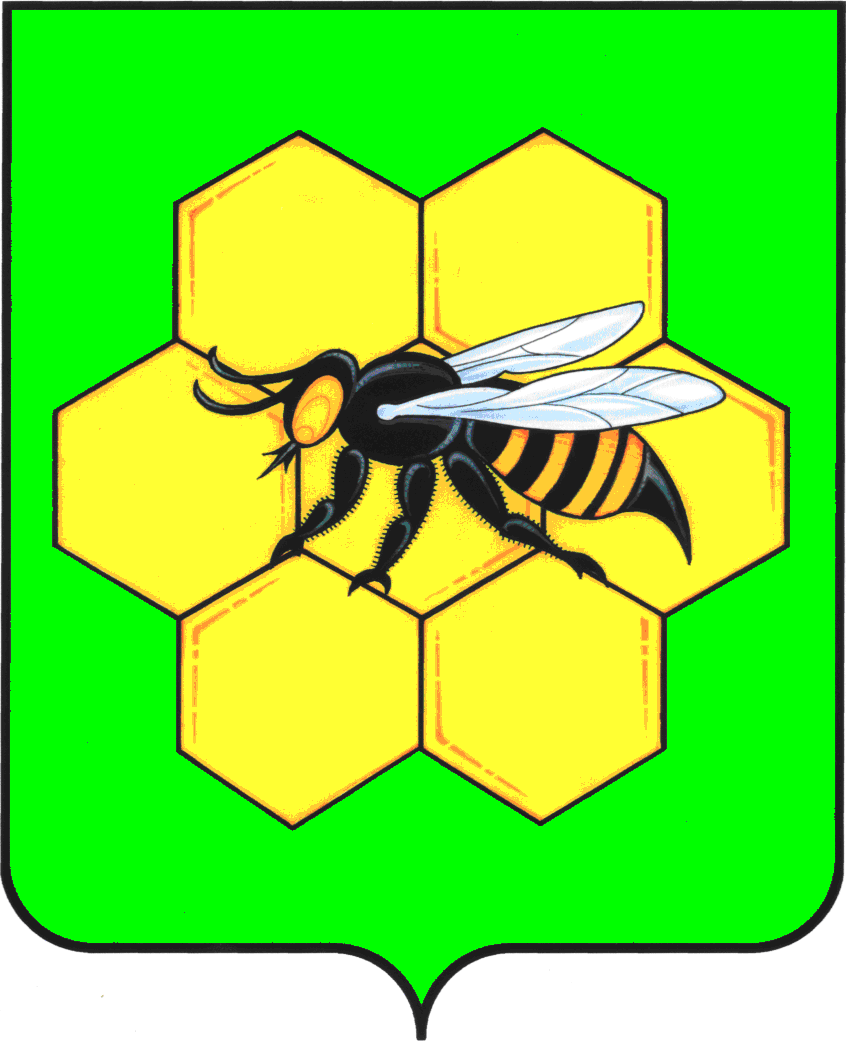 АДМИНИСТРАЦИЯМУНИЦИПАЛЬНОГО РАЙОНА ПЕСТРАВСКИЙСАМАРСКОЙ ОБЛАСТИПОСТАНОВЛЕНИЕот____________________№___________АДМИНИСТРАЦИЯМУНИЦИПАЛЬНОГО РАЙОНА ПЕСТРАВСКИЙСАМАРСКОЙ ОБЛАСТИПОСТАНОВЛЕНИЕот____________________№___________